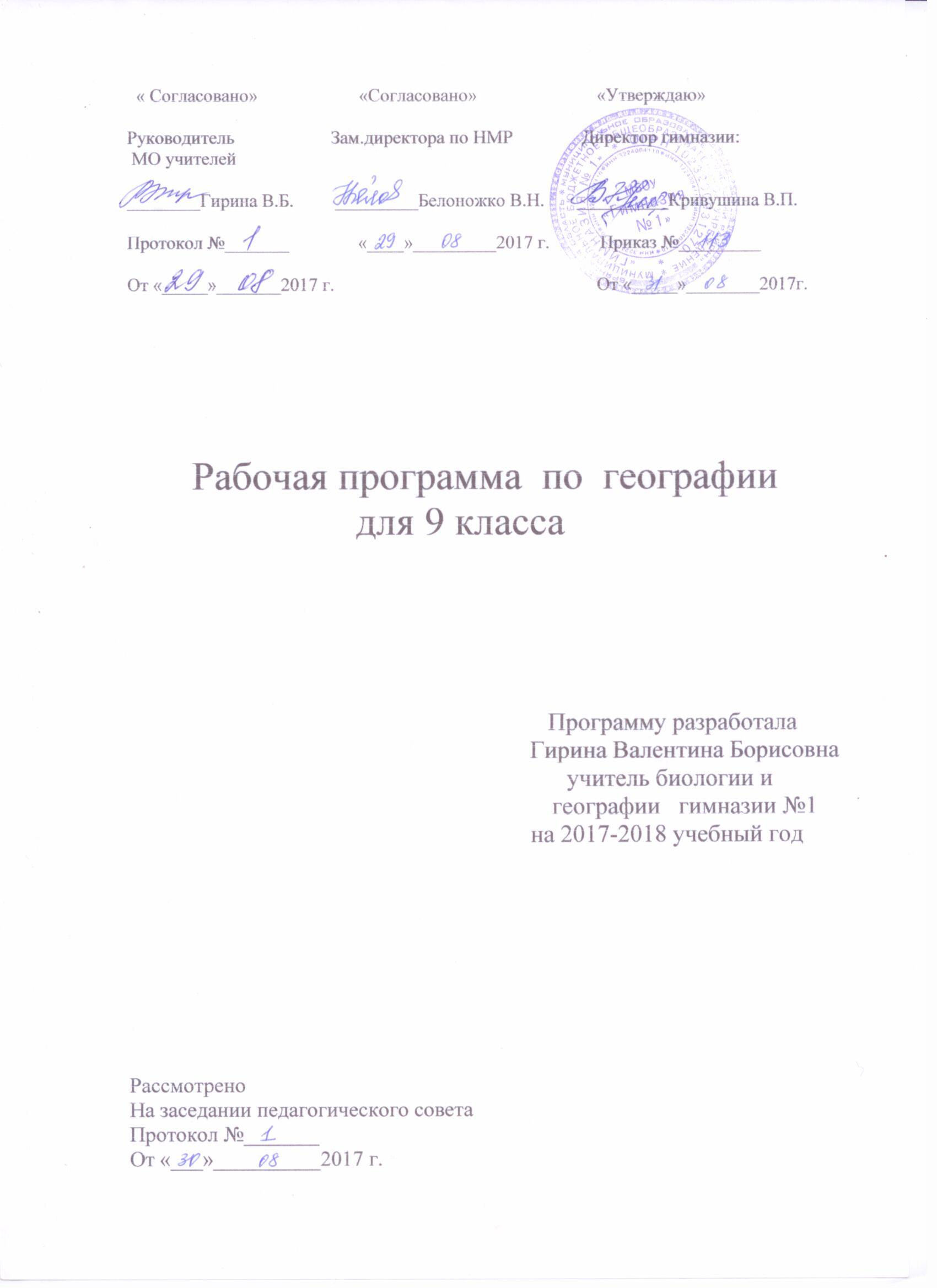  Пояснительная запискаРабочая программа по географии для 9 класса составлена в соответствии с федеральным компонентом государственного образовательного стандарта, утвержденного Приказом Министерства образования и науки РФ от 05.03.2004 года № 1089 Закона «Об образовании РФ» в ред.  Федерального закона от 13.01.96 № 12-ФЗ),Программы: «География России. 8-9 классы», автор И.И. Баринова, география. Программы для общеобразовательных учреждений. Классическая линия. 6-11 классы. / Сост. С.В. Курчина. – М.: Дрофа, 2010, с. 21-41). Учебник.  География России. Население и хозяйство. 9 класс, авторы: В.П.Дронов., Я.Ром (программа к классической линии учебников географии).Программа рассчитана на обучение курса географии учащихся 9 класса средней общеобразовательной школы. При составлении программы учитываются базовые знания и умения, сформированные у учащихся в 5-8 классах при изучении «Начального курса географии», «Географии материков и океанов», «Географии России. Природа». Рабочая программа по географии для 9 класса к учебнику В.П. Дронова, В.Я. Рома «География России. Население и хозяйство» (68 часов, 2 часа в неделю) конкретизирует содержание блоков образовательного стандарта, дает распределение учебных часов по крупным разделам курса и последовательность их изучения. Основное содержание программы направлено на сохранение и углубление мировоззренческого и воспитывающего потенциала девятиклассников, развитию географической культуры школьников, осознание ими функционального значения географии для человека.Курс «География России» (8—9 классы) занимает центральное место в системе школьной географии. Именно этот курс завершает изучение географии в основной школе, что определяет его особую роль в формировании комплексных социально ориентированных знаний, мировоззрения, личностных качеств школьников.Рабочая программа конкретизирует содержание блоков образовательного стандарта, дает распределение учебных часов по крупным разделам курса и последовательность их изучения.Кроме того, программа содержит перечень практических работ по каждому разделу.Основными целями курса являются:формирование целостного представления об особенностях природы, населения, хозяйства России, о месте нашей страны в современном мире;воспитание любви к родной стране, родному краю, уважения к истории и культуре Родины и населяющих ее народов;формирование личности, осознающей себя полноправным членом общества, гражданином, патриотом, ответственно относящимся к природе и ресурсам своей страны.Основные задачи данного курса:формирование географического образа своей страны, представления о России как целостном географическом регионе и одновременно как о субъекте глобального географического пространства;формирование позитивного географического образа России как огромной территории с уникальными природными условиями и ресурсами, многообразными традициями населяющих ее народов;развитие умений анализировать, сравнивать, использовать в повседневной жизни информацию из различных источников — карт, учебников, статистических данных, интернет-ресурсов;развитие умений и навыков вести наблюдения за объектами, процессами и явлениями географической среды, их изменениями в результате деятельности человека, принимать простейшие меры по защите и охране природы; создание образа своего родного края.Место предмета в базисном учебном планеФедеральный базисный учебный план для образовательных учреждений Российской Федерации отводит 68 часов для обязательного изучения учебного предмета «География России. Население и хозяйство», из расчета 2-х учебных часов в неделю.Рабочая программа рассчитана на 68 часов (2 часа в неделю)  Практических работ  11 часовКоличество учебных часов, на которое рассчитана программа: всего 68 часов,  в неделю - 2 часа.Большое внимание уделяется практической направленности в обучении. В программу включено в 9 классе 14 практических работ, из них 3 тренировочных и 11 оценочных.  Авторская программа предлагает 14 работ, но на основании инструкции №2195 от 3.11.2011 г. Департамента образования Брянской области, количество оценочных работ сокращено.  Изменено количество часов при изучении разделов курсов. Авторская программа предусматривает 70 часов за год, согласно уставу (п.3.24) гимназии учебный год во  классах составляет 34 недели, поэтому рабочая программа рассчитана на 68 часов за год. А 2 часа сокращено на изучение своего региона, т.к. при изучении Центрального экономического уделяется внимание экономике Брянской области.УМК1. В.П. Дронов. В.Я. Ром. География России. Население  и хозяйство. 9 класс – М.: Дрофа, 2014г.2. Е. А. Жижина. Поурочные разработки по географии: Природа России. Население и хозяйство: 9 класс.- М. : «ВАКО», 2010 г.3. Атласы и контурные карты    Требования к уровню подготовки учащихся по данной программе	В результате изучения географии ученик должен  знать/пониматьосновные географические понятия и термины; различия географических карт по содержанию; географические явления и процессы в геосферах, взаимосвязи между ними, их изменение в результате деятельности человека; различия в хозяйственном освоении разных территорий и акваторий; связь между географическим положением, природными условиями, ресурсами и хозяйством отдельных регионов и стран;специфику географического положения и административно-территориального устройства Российской Федерации; особенности ее населения, основных отраслей хозяйства, природно-хозяйственных зон и районов;природные и антропогенные причины возникновения геоэкологических проблем на локальном, региональном и глобальном уровнях; меры по сохранению природы и защите людей от стихийных природных и техногенных явлений;уметьвыделять, описывать и объяснять существенные признаки географических объектов и явлений;находить в разных источниках и анализировать информацию, необходимую для изучения географических объектов и явлений, разных территорий Земли, их обеспеченности природными и человеческими ресурсами, хозяйственного потенциала, экологических проблем;приводить примеры: использования и охраны природных ресурсов, адаптации человека к условиям окружающей среды, ее влияния на формирование культуры народов; районов разной специализации, центров производства важнейших видов продукции, основных коммуникаций и их узлов, внутригосударственных и внешних экономических связей России, а также крупнейших регионов и стран мира;составлять краткую географическую характеристику разных территорий на основе разнообразных источников географической информации и форм ее представления;определять на местности, плане и карте географические координаты и местоположение географических объектов;применять приборы и инструменты для определения количественных и качественных характеристик компонентов природы; представлять результаты измерений в разной форме; выявлять на этой основе эмпирические зависимости;использовать приобретенные знания и умения в практической деятельности и повседневной жизни для:ориентирования на местности; чтения карт различного содержания;проведения наблюдений за отдельными географическими объектами, процессами и явлениями, их изменениями в результате природных и антропогенных воздействий; оценки их последствий;определения комфортных и дискомфортных параметров природных компонентов своей местности с помощью приборов и инструментов;решения практических задач по определению качества окружающей среды своей местности, ее использованию, сохранению и улучшению; принятия необходимых мер в случае природных стихийных бедствий и техногенных катастроф;проведения самостоятельного поиска географической информации на местности из разных источников: картографических, статистических, геоинформационных.         Называть (показывать): основные отрасли хозяйства, отраслевые комплексы, крупнейшие промышленные центры; основные транспортные магистрали и крупные транспортные узлы; географические районы, их территориальный состав; отрасли местной промышленности.           Описывать: природные ресурсы; периоды формирования хозяйства России; особенности отраслей; традиционные отрасли хозяйства коренных народов в национально-территориальных образованиях; экономические связи районов; состав и структуру отраслевых комплексов; основные грузо - и пассажиропотоки.          Объяснять: различия в освоении территории; влияние разных факторов на формирование географической структуры районов; размещение главных центров производства; сельскохозяйственную специализацию территории; структуру ввоза и вывоза; современные социально-экономические и экологические проблемы территорий.           Прогнозировать: возможные пути развития территории под влиянием определённых факторов.  Содержание учебного предметаГЕОГРАФИЯ РОССИИ. НАСЕЛЕНИЕ И ХОЗЯЙСТВО 9 КЛАСС Введение. 1 часЧто изучает курс географии России «Население и хозяйство»Раздел 1. Политико-государственное устройство Российской Федерации. 4 часа  Политико-административное деление РФ. Место России в мире по площади территории, числу жителей, запасам и разнообразию природных ресурсов, политической роли в мировом сообществе, оборонному потенциалу. Функции административно-территориального деления страны. Федерация и субъекты Федерации. Государственно-территориальные и национально-территориальные образования. Федеральные округа.Географическое положение и границы России. Понятие «географическое положение», виды и уровни (масштабы) географического положения. Оценка северного географического положения России. Географическое положение как фактор развития хозяйства. Государственные границы России, их виды, значение. Государственная территория России. Морские и сухопутные границы, воздушное пространство и пространство недр, континентальный шельф и экономическая зона Российской Федерации. Особенности границ России. Страны — соседи России.Экономико- и транспортно-географическое, геополитическое и эколого-географическое положение России. Особенности экономико-географического положения России, роль соседей 1-го порядка. Различия транспортно-географического положения отдельных частей страны. Роль Центральной и Западной Европы в формировании геоэкологического положения России. Сложность геополитического и геоэкономического положения страны.Государственная территория России. Понятие о государственной территории страны, ее составляющие. Параметры оценки государственной территории. Российская зона Севера. Оценка запасов природных ресурсов на территории России.Практические работы. 1.   Административно-территориального деления России и положение на карте.   (Работа по контурной карте) 2. Сравнение географического положения России с другими странами.Раздел 2. НАСЕЛЕНИЕ РОССИЙСКОЙ ФЕДЕРАЦИИ (5 ч)Исторические особенности заселения и освоения территории России. Главные ареалы расселения восточных славян. Основные направления колонизации Московского государства. Формирование и заселение территории Русского и Российского государства в XVI—XIX вв.Численность и естественный прирост населения. Численность населения России. Переписи населения. Динамика численности населения. Демографические кризисы. Особенности естественного движения населения в России. Половозрастная структура населения. Своеобразие в соотношении мужчин и женщин в России и определяющие это своеобразие1 факторы. Численность мужского и женского населения и его динамика. Прогноз численности населения.Национальный состав населения России. Россия — многонациональное государство. Языковые семьи народов России. Классификация народов России по языковому признаку. Наиболее многонациональные районы страны. Религии, исповедуемые в России. Основные районы распространения разных религий.Миграции населения. Понятие о миграциях. Виды миграций. Внутренние и внешние миграции. Направления миграций в России, их влияние на жизнь страны.Городское и сельское население. Городские поселения. Соотношение городского и сельского населения. Размещение городов по территории страны. Различия городов по численности населения и функциям. Крупнейшие города России. Городские агломерации. Урбанизация. Сельские поселения. Средняя плотность населения в России. Географические особенности размещения российского населения. Основная зона расселения. Размещение населения в зоне Севера.Практические работы. 3. Составление сравнительной характеристики половозрастного состава населения регионов России. 4. Характеристика особенностей миграционного движения населения России.Раздел 3. ГЕОГРАФИЧЕСКИЕ ОСОБЕННОСТИ ЭКОНОМИКИ РОССИИ (3 ч)География основных типов экономики на территории России. Классификация историко-экономических систем, регионы России с преобладанием их различных типов. Особенности функциональной и отраслевой структуры хозяйства России.Проблемы природно-ресурсной основы экономики страны. Состав добывающей промышленности и ее роль в хозяйстве страны. Назначение и виды природных ресурсов. Экологические ситуации и экологические проблемы России.Россия в современной мировой экономике. Перспективы развития России. Особенности постиндустриальной стадии развития. Понятия центра и полупериферии мирового хозяйства. Пути развития России в обозримой перспективе.Раздел 4.ВАЖНЕЙШИЕ МЕЖОТРАСЛЕВЫЕ КОМПЛЕКСЫ РОССИИ И ИХ ГЕОГРАФИЯ (21ч)Тема4.1 Научный комплекс(1ч.). Межотраслевые новые комплексы и их хозяйственные функции. Роль науки в современном обществе, в России. Состав научного комплекса. География науки и образования. Основные районы, центры, города науки. Перспективы развития науки и образования.Тема 4.2 МАШИНОСТРОИТЕЛЬНЫЙ КОМПЛЕКС (4 ч)         Роль, значение и проблемы развития машиностроения. Ведущая роль машиностроительного комплекса в хозяйстве. Главная задача машиностроения. Состав машиностроения, группировка отраслей по роли и назначению. Проблемы российского машиностроения.Факторы размещения машиностроительных предприятий. Современная система факторов размещения машиностроения. Ведущая роль наукоемкости как фактора размещения. Влияние специализации и кооперирования на организацию производства и географию машиностроения.География машиностроения. Особенности географии российского машиностроения. Причины неравномерности размещения машиностроительных предприятий.Практические работы. 5. Определение главных районов размещения предприятий трудоемкого и металлоемкого машиностроения.Тема 4.3 ТОПЛИВНО-ЭНЕРГЕТИЧЕСКИЙ КОМПЛЕКС (ТЭК) (3 ч)Роль, значение и проблемы ТЭК. Состав, структура и значение ТЭК в хозяйстве. Топливно-энергетический баланс. Основные проблемы российского ТЭК.Топливная промышленность. Нефтяная и газовая промышленность: запасы, добыча, использование и транспортировка нефти и природного газа. Система нефте- и газопроводов. География переработки нефти и газа. Влияние нефтяной и газовой промышленности на окружающую среду. Перспективы развития нефтяной и газовой промышленности. Угольная промышленность. Запасы и добыча угля. Использование угля и его значение в хозяйстве России, Способы добычи и стоимость угля. Воздействие угольной промышленности на окружающую среду. Перспективы развития угольной промышленности.Электроэнергетика. Объемы производства электроэнергии. Типы электростанций, их особенности и доля в производстве электроэнергии. Нетрадиционные источники энергии. Энергетические системы. Влияние отрасли на окружающую среду. Перспективы развития электроэнергетики.Практические работы. 6. Характеристика угольного бассейна России.Тема 4.4. КОМПЛЕКСЫ, ПРОИЗВОДЯЩИЕ КОНСТРУКЦИОННЫЕ МАТЕРИАЛЫ И ХИМИЧЕСКИЕ ВЕЩЕСТВА (7 ч)Состав и значение комплексов. Понятие о конструкционных материалах. Традиционные и нетрадиционные конструкционные материалы, их свойства.Металлургический комплекс. Роль в хозяйстве. Черная и цветная металлургия — основные особенности концентрации, комбинирования, производственного процесса и влияние на окружающую среду; новые технологии.Факторы размещения предприятий металлургического комплекса. Черная металлургия. Черные металлы: объемы и особенности производства. Факторы размещения. География металлургии черных металлов. Основные металлургические базы. Влияние черной металлургии на окружающую среду. Перспективы развития отрасли.Цветная металлургия. Цветные металлы: объемы и особенности производства. Факторы размещения предприятий. География металлургии цветных металлов: основные металлургические базы и центры. Влияние цветной металлургии на окружающую среду. Перспективы развития отрасли.Химико-лесной комплекс. Химическая промышленность. Состав химико-лесного комплекса. Химическая промышленность: состав, место и значение в хозяйстве. Роль химизации хозяйства. Отличия химической промышленности от других промышленных отраслей.Факторы размещения предприятий химической промышленности. Группировка отраслей химической промышленности. Основные факторы размещения предприятий. География важнейших отраслей химической промышленности. Химические базы и химические комплексы. Влияние химической промышленности на окружающую среду. Перспективы развития отрасли.Лесная промышленность. Лесные ресурсы России, их география. Состав и продукция лесной промышленности, ее место и значение в хозяйстве. Факторы размещения предприятий. География важнейших отраслей. Влияние лесной промышленности на окружающую среду. Перспективы развития отрасли.Тема 4.5 АГРОПРОМЫШЛЕННЫЙ КОМПЛЕКС (АПК) (3 ч)Состав и значение АПК. Агропромышленный комплекс: состав, место и значение в хозяйстве. Звенья АПК. Сельское хозяйство. Состав, место и значение в хозяйстве, отличия от других отраслей хозяйства. Земельные ресурсы и сельскохозяйственные угодья, их структура.Земледелие и животноводство. Полеводство. Зерновые и технические культуры. Назначение зерновых и технических культур, их требования к агроклиматическим ресурсам. Перспективы развития земледелия. Отрасли животноводства, их значение и география. Перспективы развития животноводства.Пищевая и легкая промышленность. Особенности легкой и пищевой промышленности. Факторы размещения предприятий и география важнейших отраслей. Влияние легкой и пищевой промышленности на окружающую среду, перспективы развития.Практические работы. 7. Определение основных районов выращивания зерновых и технических культур. 8. Определение главных районов животноводства.ИНФРАСТРУКТУРНЫЙ КОМПЛЕКС (3 ч)Состав комплекса. Роль транспорта. Инфраструктурный комплекс: состав, место и значение в хозяйстве. Понятие об услугах. Классификации услуг по характеру и видам, периодичности потребления и распространенности. Виды и работа транспорта. Транспортные узлы и транспортная система. Типы транспортных узлов. Влияние на размещение населения и предприятий.Железнодорожный и автомобильный транспорт. Показатели развития и особенности железнодорожного и автомобильного транспорта. География российских железных и автомобильных дорог. Влияние на окружающую среду. Перспективы развития.Водный и другие виды транспорта. Показатели развития и особенности морского транспорта. География морского транспорта, распределение флота и портов между бассейнами. Влияние на окружающую среду. Перспективы развития. Показатели развития и особенности речного транспорта. География речного транспорта, распределение флота и портов между бассейнами, протяженность судоходных речных путей. Влияние речного транспорта на окружающую среду. Перспективы развития. Показатели развития и особенности авиационного транспорта. География авиационного транспорта. Влияние на окружающую среду. Перспективы развития. Трубопроводный транспортСвязь. Сфера обслуживания. Жилищно-коммунальное хозяйство. Рекреационное хозяйство. Виды связи и их роль в жизни людей и хозяйстве. Развитие связи в стране. География связи. Перспективы развития. Сфера обслуживания.Жилищно-коммунальное хозяйство. География жилищно-коммунального хозяйства. Влияние на окружающую среду. Перспективы развития.Раздел 5. Региональная часть курса (32 ч)Тема 5.1 РАЙОНИРОВАНИЕ РОССИИ. ОБЩЕСТВЕННАЯ ГЕОГРАФИЯ КРУПНЫХ РЕГИОНОВ (1ч)Районирование России. Районирование — важнейший метод географии. Виды районирования. Географическое (территориальное) разделение труда. Специализация территорий на производстве продукции (услуг). Отрасли специализации районов. Западная и восточная части России. Экономические районы. Федеральные округа.Практические работы. 9. Определение разных видов районирования России.Тема 5.2. ЗАПАДНЫЙ МАКРОРЕГИОН — ЕВРОПЕЙСКАЯ РОССИЯ ( 1 час)Общая характеристика. Состав макрорегиона. Особенности географического положения. Природа и природные ресурсы. Население. Хозяйство. Место и роль в социально-экономическом развитии страны.Тема 5.3 ЦЕНТРАЛЬНАЯ РОССИЯ И ЕВРОПЕЙСКИЙ СЕВЕРО-ЗАПАД (8 ч)Состав, природа, историческое изменение географического положения. Общие проблемы. Центральная Россия и Европейский Северо-Запад — межрайонный комплекс. Особенности исторического развития. Характер поверхности территории. Климат. Внутренние воды. Природные зоны. Природные ресурсы.Население и главные черты хозяйства. Численность и динамика численности населения. Размещение населения, урбанизация и города. Народы и религии. Занятость и доходы населения. Факторы развития и особенности хозяйства. Ведущие отрасли промышленности: машиностроение, пищевая, лесная, химическая. Сельское хозяйство. Сфера услуг. Экологические проблемы. Основные направления развития.Районы Центральной России. Москва и Московский столичный регион. Центральное положение Москвы как фактор формирования региона. Исторический и религиозный факторы усиления Москвы. Радиально-кольцевая территориальная структура расселения и хозяйства. Население Москвы, Московская агломерация. Важнейшие отрасли хозяйства региона. Культурно-исторические памятники.Географические особенности  Центрального зкономического района. Состав Центрального района. Особенности развития его подрайонов: Северо-Западного, Северо-Восточного, Восточного и Южного.Волго-Вятский и Центрально-Черноземный районы. Состав районов. Особенности географического положения, его влияние на природу, хозяйство и жизнь населения. География природных ресурсов. Численность и динамика численности населения. Размещение населения, урбанизация и города. Народы и религии. Факторы развития и особенности хозяйства. Ведущие отрасли промышленности: машиностроение, пищевая, лесная, химическая промышленность. Сельское хозяйство. Сфера услуг. Экологические проблемы. Основные направления развития.Северо-Западный район: состав, ЭГП, население. Состав района. Особенности географического положения, его влияние на природу, хозяйство и жизнь населения. География природных ресурсов. Численность и динамика численности населения. Размещение населения, урбанизация и города. Санкт-Петербургская агломерация. Народы и религии. Факторы развития и особенности хозяйства. Ведущие отрасли промышленности: машиностроение, пищевая, лесная, химическая промышленность. Отраслевая и территориальная структура Санкт-Петербурга. Сельское хозяйство. Сфера услуг. Экологические проблемы. Основные направления развития. Историко-культурные памятники района.Тема 5.4  География своего региона (Брянской области).3 час Пограничные субъекты: особенности географического положения, размеры территории, протяженность границ, основные геологические эры, структуры земной коры, сейсмически опасные территории, климатообразующие факторы, особенности погоды в циклонах и антициклонах; влияние климата на жизнь, быт, хозяйственную деятельность человека. Численность, размещение, естественное и механическое движение населения, демографические проблемы. Народы, проживающие на территории своего региона. Городское и сельское население. Крупнейшие города. Особенности отраслевой и территориальной структуры хозяйства области. Природноресурсный потенциал и важнейшие территориальные сочетания природных ресурсов. Производственный потенциал: география отраслей хозяйства, географические проблемы и перспективы развития. Группировка отраслей по их связи с природными ресурсами. Тема 5.5 ЕВРОПЕЙСКИЙ СЕВЕР(3 ч)Географическое положение, природные условия и ресурсы. Состав района. Физико- и экономико-географическое положение, его влияние на природу, хозяйство и жизнь населения. Особенности географии природных ресурсов: Кольско-Карельская и Тимано-Печорская части района.Население. Численность и динамика численности населения. Размещение населения, урбанизация и города. Народы и религии.Хозяйство. Факторы развития и особенности хозяйства. География важнейших отраслей хозяйства, особенности его территориальной организации. Географические аспекты основных экономических, социальных и экологических проблем. Место и роль района в социально-экономическом пространстве страны.Практические работы. 10. Выявление и анализ условий для развития хозяйства Европейского Севера.Тема 5.6 ЕВРОПЕЙСКИЙ ЮГ — СЕВЕРНЫЙ КАВКАЗ (2 ч)Географическое положение, природные условия и ресурсы. Состав Европейского Юга. Физико- и экономико-географическое положение, его влияние на природу. Хозяйство и жизнь населения.Население. Численность и динамика численности населения. Естественный прирост и миграции. Размещение населения. Урбанизация и города. Народы и религии, традиции и культура.Хозяйство. Факторы развития и особенности хозяйства. География важнейших отраслей хозяйства, особенности его территориальной организации. Сельское хозяйство. Ведущие отрасли промышленности: пищевая, машиностроение, топливная, химическая промышленность. Сфера услуг. Экологические проблемы. Основные направления развития.Тема 5.7 ПОВОЛЖЬЕ (3ч)Географическое положение, природные условия и ресурсы. Состав Поволжья. Физико- и экономико-географическое положение, его влияние на природу, хозяйство и жизнь населения.Население. Численность и динамика численности населения. Естественный прирост и миграции. Размещение населения. Урбанизация и города. Народы и религии, традиции и культура.Хозяйство. Факторы развития и особенности хозяйства. География важнейших отраслей хозяйства, особенности его территориальной организации. Ведущие отрасли промышленности: машиностроение, химическая, нефтяная и газовая промышленность, пищевая промышленность. Сельское хозяйство. Сфера услуг. Экологические проблемы. Основные направления развития.Тема 5.7 УРАЛ (3 ч)Географическое положение, природные условия и ресурсы. Состав Урала. Физико- и экономико-географическое положение, его влияние на природу, хозяйство и жизнь населения.Население. Численность и динамика численности населения. Естественный прирост и миграции. Размещение населения. Урбанизация и города. Народы и религии, традиции и культура.Хозяйство. Факторы развития и особенности хозяйства. География важнейших отраслей хозяйства, особенности его территориальной организации. Ведущие отрасли промышленности: металлургия, машиностроение, химическая промышленность. Сельское хозяйство. Сфера услуг. Экологические проблемы. Основные направления развития.Тема 5.8 ВОСТОЧНЫЙ МАКРОРЕГИОН — АЗИАТСКАЯ РОССИЯ (8 ч)Общая характеристика. Состав макрорегиона. Особенности географического положения. Природа и природные ресурсы. Население. Хозяйство. Место и роль в социально-экономическом развитии страны.Этапы, проблемы и перспективы развития экономики. Историко-географические этапы формирования региона. Формирование сети городов. Рост населения. Урало-Кузнец- кий комбинат. Транспортные проблемы развития региона. Сокращение численности населения. Снижение доли обрабатывающих производств. Основные перспективы развития.Западная Сибирь. Состав района, его роль в хозяйстве России. Природно-территориальные комплексы района, их различия. Полоса Основной зоны заселения и зона Севера — два района, различающиеся по характеру заселения, плотности. тенденциям и проблемам населения. Кузнецко-Алтайский и Западно-Сибирский подрайоны: ресурсная база, география основных отраслей хозяйства.     Восточная Сибирь. Состав района, его роль в хозяйстве России. Характер поверхности территории. Климат. Внутренние воды. Природные зоны. Природные ресурсы. Численность и динамика численности населения. Размещение населения. Урбанизация и города. Народы и религии. Факторы развития и особенности хозяйства. Ангаро-Енисейский и Забайкальский подрайоны. Ведущие отрасли промышленности: топливная, химическая, электроэнергетика, черная металлургия, машиностроение. Сельское хозяйство. Сфера услуг. Экологические проблемы. Основные направления развития.Дальний Восток. Состав района, его роль в хозяйстве страны. Характер поверхности территории. Климат. Внутренние воды. Природные зоны. Природные ресурсы. Численность и динамика численности населения. Размещение населения. Урбанизация и города. Народы и религии. Факторы развития и особенности хозяйства. Ведущие отрасли промышленности: цветная металлургия, пищевая промышленность, топливно-энергетический комплекс. Сельское хозяйство. Сфера услуг. Экологические проблемы. Основные направления развития.Практические работы. 11.  Составление характеристики Норильского промышленного узла.Раздел 6. Россия и страны СНГ 2 часа. Состав стран СНГ, особенности географического положения, население, оценка природных условий и ресурсов, основные черты развития экономики. Место России в  СНГ, основные направления и перспективы сотрудничества. Тематический план.География . 9 класс№ п/пРазделы, темы Количество часовВведение 1Раздел 1.Политико-государственное устройство Российской Федерации, географическое положение4Раздел 2.НАСЕЛЕНИЕ  РОССИЙСКОЙ  ФЕДЕРАЦИИ 5Раздел 3.  ГЕОГРАФИЧЕСКИЕ  ОСОБЕННОСТИ  ЭКОНОМИКИ  РОССИИ 3Раздел 4.ВАЖНЕЙШИЕ МЕЖОТРАСЛЕВЫЕ КОМПЛЕКСЫ РОССИИ И ИХ ГЕОГРАФИЯ 21Тема. Машиностроительный  комплекс5Тема. Топливно-энергетический комплекс (ТЭК) 3Тема. Комплексы, производящие конструкционные материалы и химические вещества7Тема. Агропромышленный  комплекс (АПК) 3Тема. Инфраструктурный комплекс 3Раздел 5.  РЕГИОНЫ РОССИИ 32Тема. Территориальная организация и районирование России 1Тема. Западный макрорегион - Европейская Россия 1Тема. Центральная Россия 8Тема. Европейский  Север3Тема. География  Брянской области3Тема. Европейский Юг – Северный Кавказ 2Тема. Поволжье 3Тема. Урал 3Тема. Восточный макрорегион - Азиатская Россия8Раздел 6.    Россия и Страны СНГ2итого68